RZP.271.1.13.2022.MZIZamawiający:						Sandomierz, 04.07.2022r.Gmina SandomierzPlac Poniatowskiego 327-600 SandomierzWykonawcy biorący udział 
w postępowaniuDotyczy: postępowania o udzielenie zamówienia publicznego prowadzonego w trybie podstawowym bez negocjacji na podstawie art. 275 pkt 1 ustawy z dnia 11 września 2019 r. Prawo zamówień publicznych (t.j. Dz. U. 2021 r. poz. 1129 ze zm.), zw. dalej upzp na zadanie pn.: „Kompleksowa obsługa bankowa budżetu Gminy Sandomierz oraz jednostek organizacyjnych”.Wyjaśnienia treściSpecyfikacji Warunków ZamówieniaZamawiający Gmina Sandomierz działając na podstawie art. 284 ust. 2 i 6 upzp, w odpowiedzi na wnioski wykonawców o wyjaśnienie treści Specyfikacji Warunków Zamówienia (SWZ) udziela wyjaśnień jn:Pytanie 1: Czy Gmina wyraża zgodę na zastąpienie wydawania codziennie wyciągów bankowych wraz załącznikami na samodzielną obsługę wyciągów w systemie bankowości elektronicznej. Wyciągi Bankowe prezentowane są w systemie bankowości elektronicznej dla każdego prowadzonego konta oddzielnie, jako wyciągi dzienne z czytelnym opisem każdej operacji i możliwe są do pobrania
 w każdym dowolnym nieograniczonym dla Państwa czasie.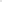 Odpowiedź:Zamawiający nie wyraża zgody na zastąpienie wydawania codziennie wyciągów bankowych wraz załącznikami na samodzielną obsługę wyciągów w systemie bankowości elektronicznej. Pytanie 2: Czy pojęcie załącznika do wyciągu jest zgodne z Bankowym. Za załącznik Bank uznaje dowód księgowy, który przyjmowany jest w Banku w formie papierowej. Nie jest załącznikiem dowód księgowy elektroniczny.Odpowiedź:Zamawiający potwierdza, że pojęcie załącznika do wyciągu jest zgodne z Bankowym. Zamawiający za załącznik uznaje dowód księgowy, który przyjmowany jest w Banku w formie papierowej. Nie jest załącznikiem dowód księgowy elektroniczny.Pytanie 3: Czy wyrażają Państwo zgodę na zawarcie jednej umowy ramowej na obsługę bankową rachunków Gminy oraz jej jednostek organizacyjnych. Przy czym Bank do każdego rachunku wyda odrębne potwierdzenie prowadzenia tego indywidualnego rachunku.
Odpowiedź:								       Zamawiający wyraża zgodę na zawarcie jednej umowy ramowej na obsługę bankową rachunków Gminy oraz jej jednostek organizacyjnych. Przy czym Bank do każdego rachunku winien wydać odrębne potwierdzenia prowadzenia tego indywidualnego rachunku.							Wyjaśnienia treści SWZ są wiążące dla wszystkich Wykonawców. Pozostałe zapisy SWZ pozostają bez zmian.